QuestionnaireRooftop Solar Project Title:COMPANY DESCRIPTIONIndustrial Sector:Company Key Figures:Major Products: Yearly Sales Turn-over (Approx.): Number of Employees: Annual Report Available:	Yes 		No Public Grid Supply Situation:Grid Connection:		Yes 		No Grid Voltage [V]:	11000/440Grid Availability:  		Yes 		No  	             h/dayBlackout (Load Shedding) Frequency:   Back-Up Generators in Place:	Yes 		No Sanction Load:   Load ProfileElectricity Bills of the last six monthsProbability of Project Implementation:Probability that Rooftop Solar System will be installed in 2018-2019 [%]: Intended PV-Module Installation:Remarks (if Any):BUILDING ANALYSISRoof Type (please tick):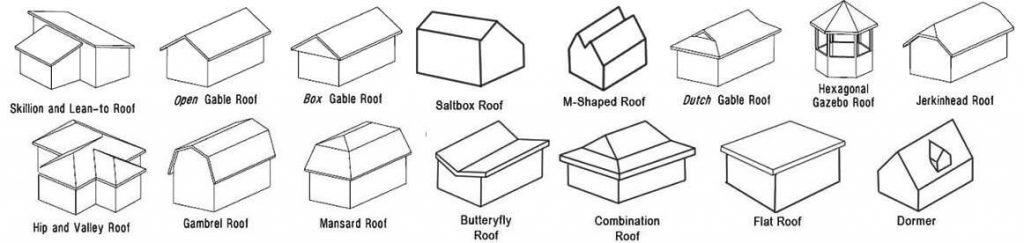 Type of Roof Covering (Tick):     RCC      / Corrugated Sheet /   TinAge of Roof / Roof Covering [a]:Access to Roof:				    Difficult       Medium     Easy  Project Developer/Investor:Address:Company:Address:City:Address:Street:Address:GPS Coordinates:Contact Person Details:Name & Designation:Contact Person Details:Phone:Contact Person Details:E-Mail:IndustryElectricity SupplyAgricultureWater Supply / DisposalForestryGas SupplyFisheriesService CompanyTourismConstructionEducationHealthTradingOthers:SLMachine namesCapacity (kW)Operation hours a dayAdd more rows as required.Add more rows as required.Add more rows as required.Add more rows as required.Add more rows as required.Months (Most recent first)Unit Consumption (kWh)Bills in BDTRoof-TopAvailable Area [ft²]:Free GroundAvailable Area [ft²]:Other (i.e. Pond)Available Area [ft²]: 